Додаток 1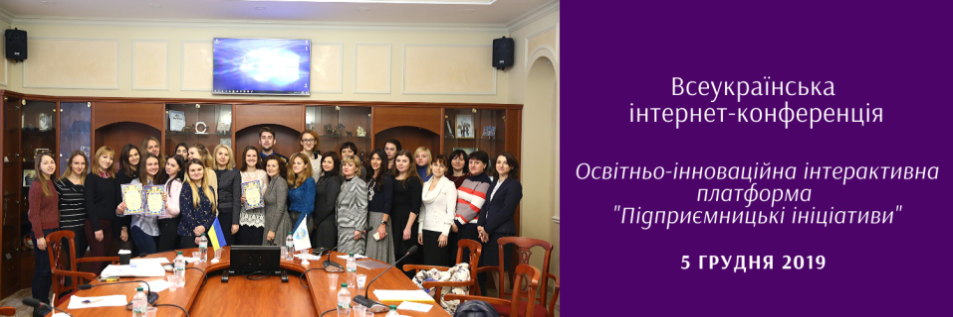 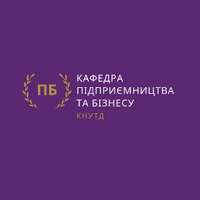 ВИМОГИ ДО ОФОРМЛЕННЯ ТЕЗ ТА СТАТЕЙСтатті та тези, підготовлені однією з мов конференції, повинні містити викладення мети та завдання дослідження, методики їх проведення, значущість отриманих результатів. Обсяг статті 5-10 сторінок, обсяг тез – 2-4 сторінки.Структура статті та тез має містити наступні розділи:Вступ а) постановка проблеми в загальному вигляді;б) короткий аналіз останніх досліджень і публікацій;в) виділення невирішених частин загальної проблеми.Постановка завдання (формулювання мети дослідження).Результати досліджень (виклад основного матеріалу).Висновки.Список використаних джерел.До друку приймаються статті обсягом 5-10 повних сторінок формату А4, набрані в редакторі Word версії не нижче 97. Шрифт Times New Roman 13 пт. Міжрядковий інтервал 1,0. Абзац – 1,25. Поля верхнє – 2 см, нижнє – 2 см, внутрішнє – 2 см, зовнішнє – 2 см. Формули необхідно набрати у редакторі Microsoft Equation. Рисунки (чорно-білі у градаціях сірого кольору, книжкова орієнтація) додатково подати окремими файлами у графічних форматах: cdr, bmp або jpg.Стаття має містити анотацію на з-х мовах та ключові слова (укр., рос, англ.).Порядок розміщення матеріалу:	перший рядок – прізвище та ініціали авторів, вчений ступінь, звання; 	наступний рядок – повна назва навчального закладу  або організації (по центру);	НАЗВА СТАТТІ (великими буквами, шрифт жирний, по центру);	наступний рядок – повна назва навчального закладу  або організації (по центру);	наступний рядок – анотація та ключові слова українською, російською та англійською мовами	наступний рядок – все повторити російською та англійською мовами;	наступний рядок – з абзацу друкується текст статті у відповідності до зазначеної структури;	після тексту статті – література (не менше 8 джерел).Сторінки не нумеруються.Назва файлу має бути підписана відповідно до прізвища та ініціалів учасника конференції і секції (наприклад, Прутник_Т_О_Стаття).ЗРАЗОКСекція: 1Ганущак-Єфіменко Л. М., Джуринська О. В.Київський національний університет технологій та дизайнуФОРМУВАННЯ ІННОВАЦІЙНОЇ ПОЛІТИКИ ПІДПРИЄМСТВААнотація. У статті розкрито поняття «інноваційна політика підприємства». Розглянуто складові та принципи інноваційної політики. Розкрито порядок формування інноваційної політики на підприємстві. Проведено аналіз рівня інноваційної активності підприємств України, у тому числі досліджено структуру інновацій промислових підприємств. Визначено чинники, які впливають на розвиток інноваційної політики підприємства.Ключові слова: інноваційна політика підприємства, формування, підсистеми, структура, принципи, складові, чинники.Ганущак-Ефименко Л. М., Джуринская О. В.Киевский национальный университет технологий и дизайнаФОРМИРОВАНИЕ ИННОВАЦИОННОЙ ПОЛИТИКИ ПРЕДПРИЯТИЯАннотация. В статье раскрыто понятие «инновационная политика предприятия». Рассмотрены составляющие и принципы инновационной политики. Раскрыто порядок формирования инновационной политики на предприятии. Проведен анализ уровня инновационной активности предприятий Украины, в том числе исследована структура инноваций промышленных предприятий. Определены факторы, влияющие на развитие инновационной политики предприятия.Ключевые слова: инновационная политика предприятия, формирование подсистемы, структура, принципы, составляющие, факторы.Hanushchak-Efimenko L. M., Dzhurinskа О. V.Kyiv National University of Technology and DesignFORMATION OF INNOVATIVE ENTERPRISE POLICYAnnotation. In the article the concept of "innovation policy of the enterprise." The components and principles of innovation policy. Opened procedure for the formation of innovation policy in the enterprise. The analysis of the level of innovation activity of enterprises in Ukraine, including the study of the structure of industrial enterprises innovation. The factors affecting the development of innovative policy.Key words: innovation policy of the company, formation, subsystem, structure, principles, components, factors.Вступ а) постановка проблеми в загальному вигляді;б) короткий аналіз останніх досліджень і публікацій;в) виділення невирішених частин загальної проблеми.Постановка завдання (формулювання мети дослідження).Результати досліджень (виклад основного матеріалу).Висновки.Література.Статті не підлягають додатковому редагуванню, тому вони мають бути ретельно перевірені, відповідальність за висвітлений матеріал у статтях несуть автори. Статті, подані студентами, мають бути підписані науковими керівниками та подані на кафедру підприємництва та бізнесу у роздрукованому варіанті з підписом керівника та в електронному вигляді.